Technical working party ON Automation and Computer ProgramsThirty-First Session
Seoul, June 4 to 7, 2013REPORT ON DEVELOPMENTS WITHIN UPOVDocument prepared by the Office of the Union	The Annex to this document contains a copy of a presentation “Report on Developments within UPOV” prepared by the Office of the Union for the thirty-first session of the Technical Working Party on Automation and Computer Programs (TWC).	The TWC is invited to note the “Report on Developments within UPOV”, as presented in the Annex to this document.[Annex follows] TWC/31/27ANNEXREPORT ON DEVELOPMENTS WITHIN UPOVSlide 1Slide 2Slide 3Slide 4Slide 5Slide 6Slide 7Slide 8Slide 9Slide 10Slide 11Slide 12Slide 13Slide 14Slide 15Slide 16Slide 17Slide 18Slide 19Slide 20Slide 21Slide 22Slide 23Slide 24Side 25Slide 26Slide 27Slide 28Slide 29Slide 30Slide 31Slide 32Slide 33Slide 34Slide 35Slide 36Slide 37Slide 38Slide 39Slide 40Slide 41Slide 42Slide 43Slide 44Slide 45Slide 46Slide 47[End of Annex and of document]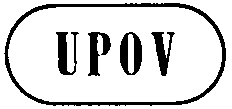 ETWC/31/27ORIGINAL:  EnglishDATE:  May 21, 2013INTERNATIONAL UNION FOR THE PROTECTION OF NEW VARIETIES OF PLANTS INTERNATIONAL UNION FOR THE PROTECTION OF NEW VARIETIES OF PLANTS INTERNATIONAL UNION FOR THE PROTECTION OF NEW VARIETIES OF PLANTS GenevaGenevaGeneva